设备内部有局域网，电脑连接设备后，登录网页就可以下载！锐丰智能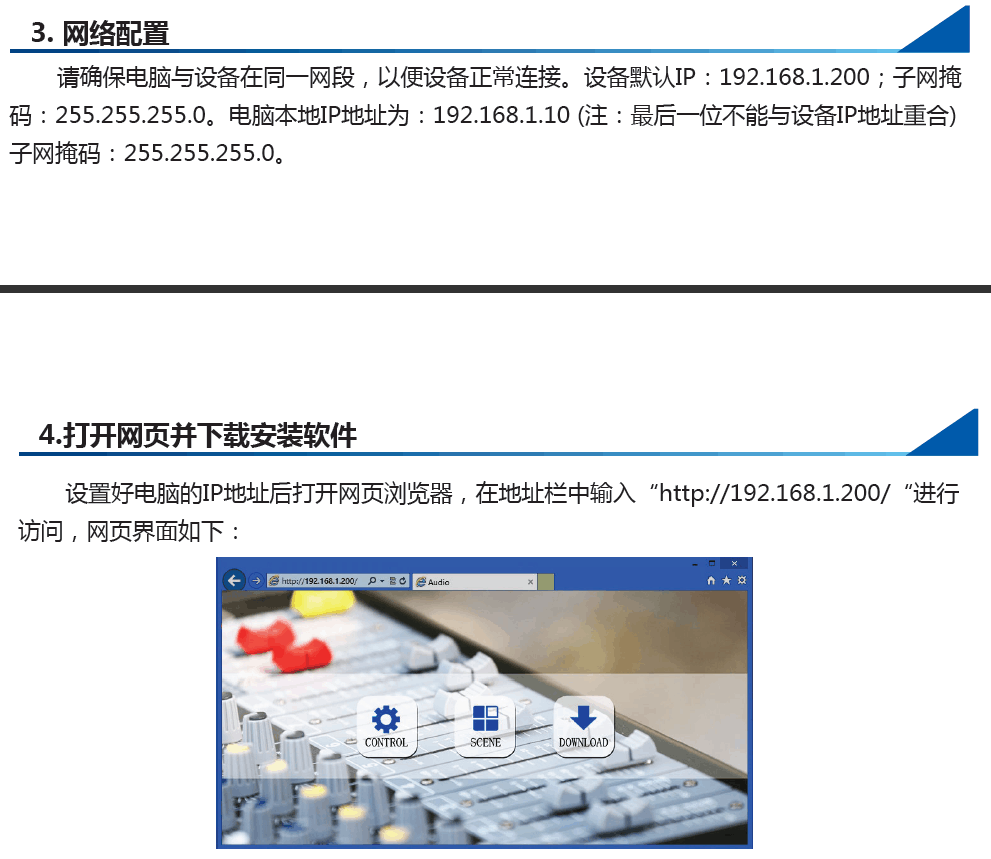 